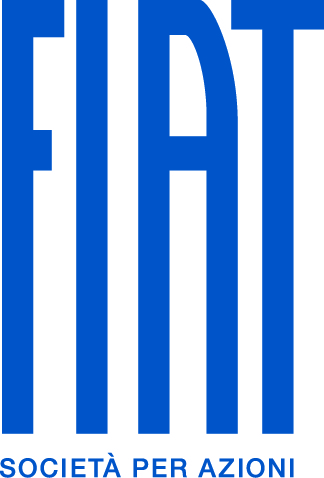 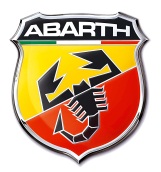 ABARTH TECHNICAL SPECIFICATIONSEngineAbarth 500Abarth 500CAbarth 500CAbarth PuntoLayout4-Cyl in-line4-Cyl in-line4-Cyl in-line4-Cyl in-line MultiAirInduction SystemIHI Turbo, Fixed GeometryIHI Turbo, Fixed GeometryIHI Turbo, Fixed GeometryGarrett GT1446 TurboDisplacement (cc)1,3681,3681,3681,368Power HP @RPM135 @ 5,500135 @ 5,500135 @ 5,500163 @ 5,500Torque Nm @RPM206 @ 2,000206 @ 2,000206 @ 2,000250 @ 2,500Transmission5-Speed Manual/FWD5-Speed Manual/FWD5-Speed Manual/FWD6-Sp Man/FWDSteering TypeRack and pinion with electric power steering with Sport ModeRack and pinion with electric power steering with Sport ModeRack and pinion with electric power steering with Sport ModeRack and pinion with electric power steering with Sport ModeBrakes (F vented mm)284X22 54mm Floating Calliper284X22 54mm Floating Calliper305X22 54mm Floating Calliper305X22 54mm Floating CalliperBrakes (R solid mm)240X11 34mm Floating Calliper240X11 34mm Floating Calliper240X11 34mm Floating Calliper240X11 34mm Floating CalliperFront SuspensionMcPherson strut, anti-roll barMcPherson strut, anti-roll barMcPherson strut, anti-roll barMcPherson strut, anti-roll barRear SuspensionTorsion beam, coil-over struts, anti-roll barTorsion beam, coil-over struts, anti-roll barTorsion beam, coil-over struts, anti-roll barTorsion beam, coil-over struts, anti-roll barDimensions (mm)L3546 X W1672 X H1488 / WB2300L3546 X W1672 X H1488 / WB2300L4065 X W1721 X H1478 / WB2510L4065 X W1721 X H1478 / WB2510Boot Capacity (L)185 / 520 (seats folded)185 / 520 (seats folded)275 / 1030 (seats folded)275 / 1030 (seats folded)TyresStd: 205/40 R16 Opt: 215/45 R17Std: 205/40 R16 Opt: 215/45 R17Std: 215/45 R17 Opt: 215/45 R17Std: 215/45 R17 Opt: 215/45 R17Kerb weight (kg)1110115011501260Fuel tank (litres)35353537Max speed (km/h)2052052052130–100 km/h7.97.97.97.9L/100km (U/EU/C)8.5/5.4/6.58.5/5.4/6.58.5/5.4/6.58.0/5.0/6.1CO2 (g/km)155155155142